.Start after a 48-count intro, on the 2nd time he sings "I might"TOE STRUTS DIAGONALLY FORWARD RIGHT, RIGHT SIDE ROCK, STEP, HOLDCounts 1-4 above travel forward into right diagonalTOE STRUTS DIAGONALLY FORWARD LEFT, LEFT SIDE ROCK, STEP, HOLDCounts 1-4 above travel forward into left diagonalSIDE, TOGETHER, BACK, HOLD, LEFT LOCK STEP BACK, HOLDBACK ROCK, STEP FORWARD, HOLD, FULL TURN RIGHT (TRAVELING FORWARD), HOLDEasier option: counts 5-8 above left lock step forward, holdHEEL FORWARD, HOLD, TOE BACK, HOLD, STEP, PIVOT QUARTER TURN LEFT, CROSS, HOLDVINE QUARTER TURN LEFT, HOLD, STEP, PIVOT HALF TURN LEFT, QUARTER TURN LEFT, HOLDBACK ROCK, POINT, HOLD, SLOW LEFT SAILOR STEP, HOLDSTEP, PIVOT HALF TURN LEFT, STEP, HOLD, SIDE, TOGETHER, FORWARD, HOLDREPEATMaybe I Could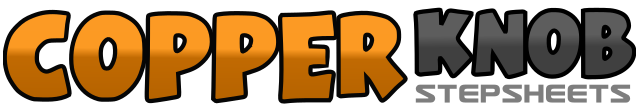 .......Count:64Wall:4Level:Improver.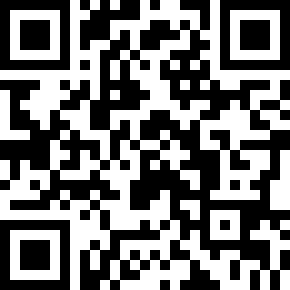 Choreographer:Robbie McGowan Hickie (UK)Robbie McGowan Hickie (UK)Robbie McGowan Hickie (UK)Robbie McGowan Hickie (UK)Robbie McGowan Hickie (UK).Music:I Might - Shakin' StevensI Might - Shakin' StevensI Might - Shakin' StevensI Might - Shakin' StevensI Might - Shakin' Stevens........1-2Step right toe diagonally forward right, drop right heel to floor3-4Step left toe forward across right, drop left heel to floor5-8Rock right to right side, recover weight on left, step right slightly forward and across left, hold1-2Step left toe diagonally forward left, drop left heel to floor3-4Step right toe forward across left, drop right heel to floor5-8Rock left to left side, recover weight on right, step left slightly forward and across right, hold1-4Step right to right side, step left beside right, step back on right, hold5-8Step back on left, lock right across left, step back on left, hold, (facing 12:00)1-4Rock back on right, rock forward on left, step forward on right, hold5-8Traveling forward turn a full turn right stepping left, right, left, hold1-4Touch right heel forward, hold, touch right toe back, hold5-8Step forward on right, pivot ¼ turn left, cross step right over left, hold, (facing 9:00)1-4Step left to left side, cross right behind left, step left ¼ turn left, hold5-6Step forward on right, pivot ½ turn left7-8Turn ¼ turn left stepping right to right side, hold, (facing 9:00)1-4Rock back left behind right, rock forward on right, point left toe out to left side, hold5-8Cross left behind right, step right to right side, step left in place, hold1-4Step forward on right, pivot ½ turn left, step forward on right, hold5-8Step left to left side, close right beside left, step forward on left, hold, (facing 3:00)